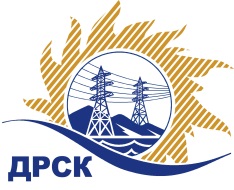 Акционерное Общество«Дальневосточная распределительная сетевая  компания»ПРОТОКОЛ ПЕРЕТОРЖКИСПОСОБ И ПРЕДМЕТ ЗАКУПКИ: открытый электронный запрос предложений № 757048 на право заключения Договора на поставку «Запасные части для автомобилей с дизельными двигателями» (закупка 139 разделы 1.2. и 4.2 ГКПЗ 2017 г.).Плановая стоимость: 7 192 458,41 руб. без учета НДС; 8 487 100,92  руб. с учетом НДСПРИСУТСТВОВАЛИ: постоянно действующая Закупочная комиссия 2-го уровня Информация о результатах вскрытия конвертов:В адрес Организатора закупки поступило 3 (три) заявки на участие в  процедуре переторжки.Вскрытие конвертов было осуществлено в электронном сейфе Организатора закупки на Торговой площадке Системы www.b2b-energo.ru. автоматически.Дата и время начала процедуры вскрытия конвертов с предложениями на участие в закупке: 15:00 часов благовещенского времени 16.02.2017 г Место проведения процедуры вскрытия конвертов с предложениями на участие в закупке: Торговая площадка Системы www.b2b-energo.ru.Ответственный секретарь Закупочной комиссии 2 уровня  		                                                                М.Г.ЕлисееваЧувашова О.В.(416-2) 397-242№ 201/МР-Пг. Благовещенск16 февраля 2017 г.№п/пНаименование Участника закупки и его адресОбщая цена заявки до переторжки, руб. Общая цена заявки после переторжки, руб. ООО "ЧЕЛЯБАГРОСНАБ" (454081, г. Челябинск, ул. Артиллерийская, д. 102)8 201 000,00 руб. (цена без НДС: 6 950 000,00 руб.)7 871 650,00 руб. (цена без НДС: 6 670 889,83 руб.)2.ООО "АВТО-АЛЬЯНС" (107078, Россия, г. Москва, ул. Новая Басманная, д. 14, стр. 2, пом. 40)8 248 591,76 руб. (цена без НДС: 6 990 332,00 руб.)8 081 512,02 руб. (цена без НДС: 6 848 739,00 руб.)3ООО "ТехЧасть" (680009, Россия, Хабаровский край, г. Хабаровск, пр-кт 60 лет Октября, д. 223)8 487 000,00 руб. (цена без НДС: 7 192 372,88 руб.)8 090 249,60 руб. (цена без НДС: 6 856 143,73 руб.)